ªª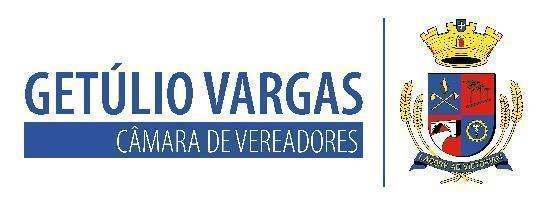 BOLETIM INFORMATIVO Nº. 045/2023Sessão Ordinária1do dia 13 de dezembro de 2023, às 18h30, realizada na sede do Poder Legislativo, na Sala das Sessões Engenheiro Firmino Girardello, sob a Presidência do Vereador Nilso João Talgatti, secretariado pelo Vereador Jeferson Wilian Karpinski, 1º Secretário, com presença dos Vereadores: Dianete Maria Rampazzo Dalla Costa, Dinarte Afonso Tagliari Farias, Domingo Borges de Oliveira, Ines Aparecida Borba, Marco Antônio Talgatti, Paulo Cesar Borgmann e Paulo Dall Agnol.  PROPOSIÇÕES EM PAUTAProjeto de Lei nº 109/2023 de 11-12-2023 - Executivo Municipal - Prorroga o prazo do Termo de Fomento no 007/2022, com a Câmara dos Dirigentes Lojistas de Getúlio Vargas - CDL, para perfectibilizar a consecução do projeto “Legal é Comprar no Comércio Local 2022”. APROVADO POR UNANIMIDADE.Projeto de Lei nº 110/2023 de 11-12-2023 - Executivo Municipal - Autoriza o Poder Executivo Municipal firmar parceria via Termo de Fomento, com a Associação de Pais e Amigos dos Excepcionais de Getúlio Vargas - APAE, visando a manutenção operacional e pedagógica da entidade. APROVADO POR UNANIMIDADE.Projeto de Lei nº 111/2023 de 11-12-2023 - Executivo Municipal - Autoriza o Poder Executivo Municipal firmar parceria via Termo de Fomento, com a Ação Social Getuliense Nossa Senhora da Salete – Lar da Menina, para Serviço de convivência e Fortalecimento de Vínculos de 2024. APROVADO POR UNANIMIDADE.Projeto de Lei nº 112/2023 de 11-12-2023 - Executivo Municipal - Autoriza o Poder Executivo Municipal firmar parceria via Termo de Fomento, com a Ação Social Getuliense Nossa Senhora da Salete – Lar da Menina, para atendimento educacional integral às crianças de 04 meses a 05 anos, creche e préescola. APROVADO POR UNANIMIDADE.Projeto de Lei nº 113/2023 de 11-12-2023 - Executivo Municipal - Autoriza o Poder Executivo Municipal firmar parceria via Termo de Fomento, com a Associaçãode Pais e Amigos dos Excepcionais de Getúlio Vargas - APAE, para oferecer atendimentos de Assistência Social. APROVADO POR UNANIMIDADE.Projeto de Decreto Legislativo nº 011/2023 de 07-12-2023 - Mesa Diretora - Concede licença, sem remuneração, ao Prefeito Municipal. APROVADO POR UNANIMIDADE.Projeto de Decreto Legislativo nº 012/2023 de 07-12-2023 - Mesa Diretora - Concede licença, sem remuneração, ao Vice-Prefeito Municipal. APROVADO POR UNANIMIDADE.Moção de Pesar nº 016/2023 de 07-12-2023 - Vereador Paulo Cesar Borgmann – Solicita que seja encaminhada Moção de Pesar pelo falecimento do Senhor Leo Julio Borgmann. APROVADO POR UNANIMIDADE.Moção de Pesar nº 017/2023 de 07-12-2023 - Bancada do PP - Solicita que seja encaminhada Moção de Pesar pelo falecimento da Senhora Noeli Pereira Cunert. APROVADO POR UNANIMIDADE.Moção de Pesar nº 018/2023 de 07-12-2023 - Mesa Diretora – Solicita que seja manifestado pesar pelo falecimento da Senhora Rosane Bramatti Wermingoff. APROVADO POR UNANIMIDADE.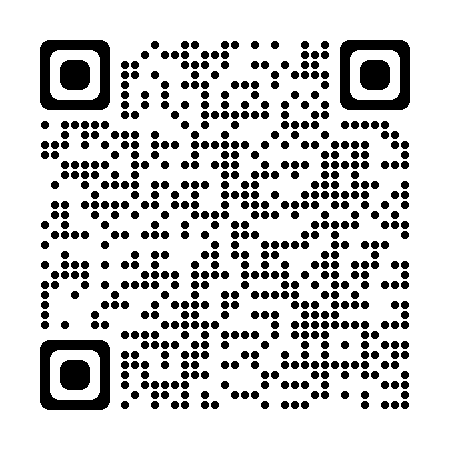 Confira a íntegra das proposições em pauta lendo o qr code em seu celular ou no linkis.gd/rnCwnkAVISOSConforme a Lei municipal 6.221/2023, a Câmara está em turno único nos seus serviços. Portanto, o atendimento na Casa acontece das 7h30 às 13h30 de segunda a sexta-feira;O contato com o Poder Legislativo poderá ser feito também por telefone através do número (54) 3341 3889, ou pelo e-mail: camaravereadoresgv@gmail.com;A próxima sessão plenária acontece quarta-feira, dia 27 de dezembro, às 18h30, na sala das sessões Engenheiro Firmino Girardello, segundo andar da Câmara de Vereadores;As sessões são transmitidas ao vivo por meio da página oficial da Casa no Facebook (Poder Legislativo de Getúlio Vargas).Para mais informações acesse:getuliovargas.rs.leg.brGetúlio Vargas, 14 de dezembro de 2023Nilso João TalgattiPresidente